								עודכן מאי 2022תבנית אפיון אתר אינטרנט בסיסיטיפים לשימוש בקובץהגעת אל המסמך דרך אחד מ-3 פוסטים שכתבתי בנושא. ממליצה מאוד לחזור אל הפוסטים האלה במהלך העבודה על האתר. יש בהם המון מידע וטיפים. מטרת המסמך היא לסייע לכם לאפיין ולבנות אתר אינטרנט בסיסי: אפיון, רעיונות והשראות, סדר ועבודה שיטתית, מידע חשוב.המסמך הוכן בהתבסס על הניסיון, החוויות והלימוד שלי ואיני מומחית בתחום.שימוש מסחרי במסמך אסור. המסמך הוא כלי עבודה שמתעדכן ומשתנה בהתאם לצרכים שלכם, לרבות מיקומי סעיפים. האתר שלי הוקם עם וורדפרס ואלמנטור פרו. בשלב העבודה על בניית האתר, מיקום השאלות בחלק העליון של המסמך מאוד מקל. בשלב התכנון הראשוני, סעיף ה"אפיון הראשוני" היה במקום השני במסמך, אחרי שאלות. בסיום האפיון המעמיק וכתיבת רב הטקסטים, העברתי את סעיף "פירוט מבנה האתר" למיקום השני במסמך (אחרי שאלות). את השאלות עליהן קיבלתי מענה צבעתי באדום, והעברתי לסוף המסמך. השתמשתי במקרא: סגול = לכתוב טקסטים, אדום = שאלה לגורם מקצועי, ירוק=התחבטות.ריכוז העלויות שלי היה במסמך האפיון משום שהיו מעט יחסית. אם הפרויקט גדול או שיותר נוח, רצוי לעדכן באקסל/אחר. מומלץ להכין לוח משימות וזמנים בכל אמצעי שנוח לכם, למעקב ולבקרה. ממליצה לכם להוריד 2 מסמכים מעולים מאתר "מקום ברשת" שמאוד עוזרים ובכלל לגלוש באתר ובסרטונים 1. חוברת תכנון אתר. 2. ארגז כלים – 50 כלים שמסייעים בבניית אתר אינטרנט. רצוי להכין מסמך תפעול שגרתי, פיתוח וקידום האתרבהצלחה. נושאי המסמך     שאלות והערות בתהליך     אפיון ראשוני     פירוט מבנה האתר וטקסטים מרכזיים בכל עמוד     דוגמאות להשראה     שפה מיתוגית (כולל: פלטת צבעים, פונטים, גרפיקה, גדלים ועוד)     דוגמאות לתיעוד נוסף לאחר הקמת האתר בשגרה: תוספים נחוצים ושהותקנוריכוז עלויות/ספקים פרטי משתמש ומועדי חידושטקסטים מהותיים ברשתות חברתיות  עוגני תוכן באתרקישורים חיצוניים אל האתרתבניות באלמנטור שאלות והערות בתהליךרצוי לתעד כאן גם מידע שימושי נוסף בתהליךחשוב לתעד מחשבות ועוד שלא תשכחו שאלות שקיבלו מענה צבעתי באדום ומיקמתי כאן תיעדתי את התשובות כדי שבעתיד לבוא אדע איך לעשות אם אשכח אפיון ראשונימקרא:  סגול – לכתוב   אדום – שאלה   [הערה עבורי]  בתהליך העבודה על האתרמבנה האתר וטקסטים בכל עמודדוגמאות להשראהלציין בפירוט מה אהבתי/השראות/דוגמאות/מה ארצה ליישם באתר שלי.  ככל שתפרטו ותהיו יותר ברורים, כך יהיה לכם יותר קל ליישם.שפה מיתוגיתרצוי ליצור קובץ וויזואל המרכז את השפה המיתוגית והמידע:טיפוגרפיה – שמות וגודל הפונטים בכל שפה, מספרי הצבעים במחשב ובתוכנות עיצוב. אלמנטים.אייקונים.איורים.דוגמאות לתמונות ברוח השפה המותגית.צרכים נוספים.אתרים אפשריים לתמונות ולצרכים גרפייםתבדקו שימוש וזכויות יוצרים. 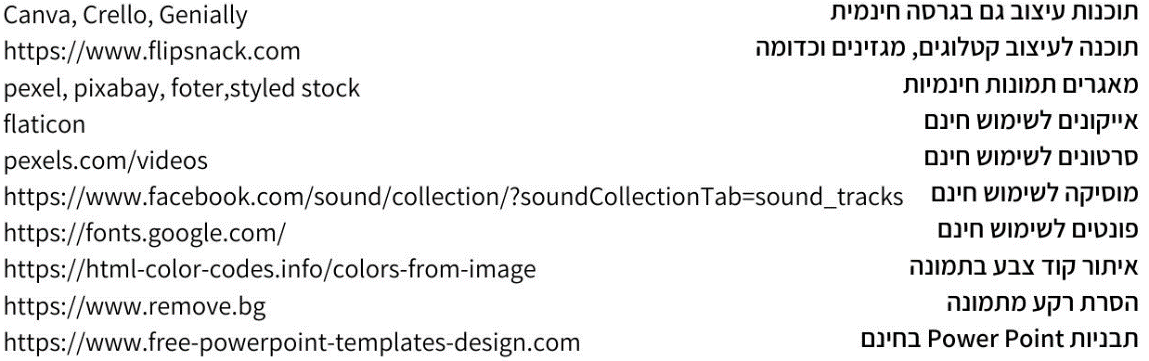 מיתוגתמונות נחוצותגדלים של תמונות תיעוד מידע נוסף לאחר הקמת האתר בשגרהריכוז עלויותהעתיקו מטבלת אקסל או נהלוכאןתוספים שהותקנו בוורדפרסטקסט ליוטיוב – דוגמה מפיקס אקשןהסרטונים בערוץ של פיקס אקשן הם חלק מבלוג על אדמיניסטרציה, תפעול ופיתוח עסקילעבודה קלה ויעילה עם חיוך והומור, מידע מקצועי, טיפים, רעיונות, סרטונים, מסמכים ולמידה מתמדת. מוזמנים לבקר בבלוג. https://www.youtube.com/channel/UCFyTAhj0sLb_IVl2FYsbdJgעוגני תוכןדוגמה לפוסט עוגן תוכן - ניהול פרויקטים - עמוד דום!קישורים חיצוניים מהאתר לאתרים אחריםתבניות באלמנטורמידע שימושי נוסף כשאתם בונים את האתר, תבנו לפי כללי SEO. כשאתם מעלים פוסטים לאתר תפעלו בדומה. לא כמוני, העליתי 50 פוסטים בלי להתייחס כלל לקידום ואצתי רצתי לראות את מיקומי בגוגל. תחליטו על תאריך יעד להשקת האתר וגם אם הוא לא יהיה מוכן 100%, אך החלק הארי יהיה מוכן, תשיקו אותו בפני העולם. כשפרסמתי פוסט בפייסבוק על האתר, הנראות של עמוד החיפוש לא הייתה תקינה. כתבתי זאת בפוסט ואף ביקשתי הערות ורחמים. שיפרתי את הנראות מספר ימים לאחר מכן באמצעות סיוע מקצועי. לעתים, יש דברים שמפריעים לנו ואחרים לא שמים לב אליהם. אם עמוד לא מהותי,  לא מוכן, אתם יכולים להסתיר אותו או להוסיף משפט שהעמוד בבניה (או ניסוח יותר יצירתי ועם הומור). חבל להתעכב כי תמיד אפשר למצוא בעיות ומה לשפר. תמתינו לפחות חודש לבחינה מחודשת של האתר ולמקצה שיפורים, אם צריך.ביקורת של כל דבר באתר שלכם: הדר, פוטר, תפריט ותתי תפריט, טקסטים, פוסטים, מרווחים בין עמודים ואזורים ובשוליים, אזורים מיותרים, איכות התמונות וסרטונים, תקנון האתר אם יש, נראות בנייד, בטאבלט (אם התאמתם) ובדסקטופ, שיוך תכנים לקטגוריות ותגיות.תבקשו מאנשים לעבור על כל האתר ולהעיר הערות. הם יראו דברים שאתם לא ראיתם.תמתינו יומיים שלושה לפני השקת האתר, בהם לא תסתכלו על האתר ותבצעו ביקורת סופית לפני השקת האתר. תשמרו את כל החומרים וכדומה של האתר במחשב/ענן.רצוי למחוק תבניות מיותרות בוורדפרס, היזהרו ובדקו 10 פעמים לפני המחיקה, כך גם לגבי עמודים מיותרים וכל דבר מיותר אחר (תופס מקום).לינקים המקשרים בין עמודי האתר – אפשר להעתיק רק את סוף הלינק.דוגמה: /תפעול-כספילעתים, צריך לעדכן דברים באמצעות שינוי קוד באתר. מודה שאיני יודעת איך, וקטי מקליאו עיצובים עדכנה. דוגמה, צבע אדום שהקיף את אייקון נגישות האתר, שונה באמצעות קוד. תתחילו לחשוב על ניהול האתר בשגרה ועל הקידום. אעלה פוסט גם על נושא זה עם צ'ק ליסט ומדריכים, טיפים ומידע. אין מושלם. גם הקובץ הזה לא מושלם – חדי העין לבטח ישימו לב לחוסר השלמות העיצובית.יש עוד המון מה לדעת ולעשות. זו רק ההתחלה. בהצלחה. מהות האתר/בלוגמהות האתר/בלוגשם האתרשם האתרדומייןדומייןכתובת הדומיין או הדומייניםכתובת הדומיין או הדומייניםמטרות האתרמטרות האתרמטרות האתרדוגמאות: אתר תדמיתי, אתר מכירות, הגדלת רשימת תפוצה, מיצוב כמומחהיעדים כמותיים, אם ישמטרות האתרדוגמאות: אתר תדמיתי, אתר מכירות, הגדלת רשימת תפוצה, מיצוב כמומחהיעדים כמותיים, אם ישהאתר ישקףדוגמאות מפיקס אקשןמה יוצא לאנשים מהאתר – השראה, לימוד, טיפים, רעיונות ישימים שמאפשרים התאמה לצרכים אישיים, שיתוף ערכים – נתינה, שיתוף, יצירתיות, טוויסט מחשבתי, למידה, השראה, הומור – באמצעות הפוסטים, ולא בצורה ישירה תוך כתיבת המיליםטרמינולוגיה חיוביתעדכניות בתחומי הבלוגמה יוצא לאנשים מהאתר – השראה, לימוד, טיפים, רעיונות ישימים שמאפשרים התאמה לצרכים אישיים, שיתוף ערכים – נתינה, שיתוף, יצירתיות, טוויסט מחשבתי, למידה, השראה, הומור – באמצעות הפוסטים, ולא בצורה ישירה תוך כתיבת המיליםטרמינולוגיה חיוביתעדכניות בתחומי הבלוגמחקר קולגות וייחודיות האתר שלימחקר קולגות וייחודיות האתר שלימחקר קולגות. – לחצו על הלינק למידע. ממליצה לחפש עוד מידעמה יהיה מיוחד באתר שלי בהשוואה לקולגות?מחקר קולגות. – לחצו על הלינק למידע. ממליצה לחפש עוד מידעמה יהיה מיוחד באתר שלי בהשוואה לקולגות?קהלי יעד ומקורות תנועהקהלי יעד ומקורות תנועהאפיון קהלי היעד שיבקרו באתר – לחצו על הלינק להסבר. מהם מקורות התנועה של מבקרים אל האתר, כגון: רשימת תפוצה, פרסום ממומן בגוגל, קהילה ופרסום ממומן בפייסבוק אפיון קהלי היעד שיבקרו באתר – לחצו על הלינק להסבר. מהם מקורות התנועה של מבקרים אל האתר, כגון: רשימת תפוצה, פרסום ממומן בגוגל, קהילה ופרסום ממומן בפייסבוק מבנה והיררכיהמבנה והיררכיההדרעמודים ראשיים של האתרתתי עמודים של האתרפוטרמה עוד?הדרעמודים ראשיים של האתרתתי עמודים של האתרפוטרמה עוד?צרכים ופיתוחיםצרכים ופיתוחיםמהם הצרכים של האתר?  דוגמאותשפות שונות?מערכת הזמנותמערכת סליקהמערכת ניהול מותאמת אישית?פילטור פנימי?אחר?מהם הצרכים של האתר?  דוגמאותשפות שונות?מערכת הזמנותמערכת סליקהמערכת ניהול מותאמת אישית?פילטור פנימי?אחר?עיצובעיצובמחשבה ורעיונות ראשונים על הויזאוליות של האתרתבניות אפשרויות לשימוש בוורדפרסמחשבה ורעיונות ראשונים על הויזאוליות של האתרתבניות אפשרויות לשימוש בוורדפרסעוד מידעעוד מידעמילות מפתח חשובות לאתר, אפשר לבדוק באתרים של קולגות ובאתרים ייעודיים (לא בדקתי לכן לא יודעת להמליץ)תכנים שיופיעו באתר תוך התייחסות לקידום SEOמילות מפתח חשובות לאתר, אפשר לבדוק באתרים של קולגות ובאתרים ייעודיים (לא בדקתי לכן לא יודעת להמליץ)תכנים שיופיעו באתר תוך התייחסות לקידום SEOלוח זמניםלוח זמניםתכנון מדוקדק של כל השלבים ביומן/אפליקציהפירוט משימות ותתי משימות ביומן/אפליקציהמעקב וביקורת מעת לעת. לפחות אחת לשבועייםחשיבה מה הלאה?תכנון מדוקדק של כל השלבים ביומן/אפליקציהפירוט משימות ותתי משימות ביומן/אפליקציהמעקב וביקורת מעת לעת. לפחות אחת לשבועייםחשיבה מה הלאה?חברת אחסוןחברת אחסוןשם חברת האחסוןפרטי כניסה לפאנל האחסוןרשימות DNSשם חברת האחסוןפרטי כניסה לפאנל האחסוןרשימות DNSכניסה לפאנל ניהול האתרכניסה לפאנל ניהול האתרלינקמשתמשסיסמהמידע נחוץ אחר?לינקמשתמשסיסמהמידע נחוץ אחר?חיבור הדומיין לאחסוןחיבור הדומיין לאחסוןחברת הדומיין – לאתר 2 רשומות DNSבחברת האחסון – לעדכן במיקום הנכון את ה-DNSלהיעזר באיש מקצוע או בתמיכה של חברות הדומיין והאחסוןחברת הדומיין – לאתר 2 רשומות DNSבחברת האחסון – לעדכן במיקום הנכון את ה-DNSלהיעזר באיש מקצוע או בתמיכה של חברות הדומיין והאחסוןמבנה והיררכיההדרתפריט ותתי תפריטעמודים ראשיים של האתרתתי עמודים של האתרעמוד שגיאהארכיוןקטגוריות ותוויתפוטראחרהדר + לוגופירוט מבנהאייקוניםטקסטיםכל דבר אחר נוסף שיהיה שםרשימת קטגוריות בוורדפרסשמות קטגוריות,שיוך תכנים לקטגוריות, התמצאות מבקרים באתר ושיפור קידום בגוגלרשימת תגיות בוורדפרסשמות תגיות להתמצאות המבקר באתר ולשיפור בקידום בגוגל דוגמה מאתר פיקס אקשןשם העמודמבנה העמוד - לכל עמוד באתר עם דגש על מה שחשוב שיהיה בכל עמודתמונותכותרותטקסטפעולה מתבקשת על ידי המבקרכפתוריםאייקוניםמה עוד יופיע?למי שיותר נוח, אפשר לצייר ויזואלית את המבנה של כל עמוד או להשתמש במסמך wireframe, ויזואליות של כל עמוד (חיפוש בגוגל)דוגמה מאתר פיקס אקשן עמוד "עוד אקשן" כותרת – עוד אקשן + תמונהטקסט –  כאן תמצאו עוד פוסטים, מסמכים, השראה בשלושה נושאים: טיפים לעבודה יעילה, שווה להציץ וכללי, כלומר, כל היתרכותרות שלושת הנושאים + תמונות – לכל נושא + לינקים לעמודי הנושאיםאם אין מידע בדףמהו הטקסט שיופיע בעמוד?פוטרפירוט מבנהאייקוניםטקסטיםכל דבר אחר נוסף שיהיה שםמה אהבתיאתרמהותאתרנושאפירוטתעתיקו לכאן את פלטת הצבעים כולל מספריםתעתיקו לכאן את פלטת הצבעים כולל מספריםצורותH1כותרת באלמנטורמספר הצבעגופןמשקלרווח בין אותיותH2כותרת באלמנטורמספר הצבעגופןמשקלרווח בין אותיותH3 – H6כותרת באלמנטורמספר הצבעגופןמשקלרווח בין אותיותטקסטים בעמוד  טקסטים בעמוד  אתרים לתמונות ולצרכים גרפייםשם העמודרעיונותמהותפירוטתמונה בקנבהמשקלעמוד הבית ועמודים ראשייםעמוד תת קטגוריות אלמנטור מוביילמהותספקעלותמועד חידושלינק ופרטי משתמשדומיין אחסוןאלמנטור פרותוכנת האתר תוסףמהותאלמנטורElementor אלמנטור פרוElementor Proהדר דביק – קבוע בגלילהmy sticky menu  דוגמה   אנטי וירוסדוגמהSEOדוגמהעורך טקסטדוגמההקטנת תמונותדוגמהשכפול פוסטיםדוגמהלגוגל אנליטיקסדוגמהאנטי ספאםדוגמההנגשהדוגמהשםקישורIblog- כלכלה ועסקיםhttps://www.iblog-il.com/listing/fixaction-blogירדן הראל - בלוגריםhttps://yardenharel.comדוגמאות של פיקס אקשןשם התבניתמשמש לעמודפוסט פוסטים